Действует с «01» октября 2022 г.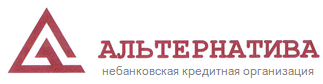 ДОГОВОРБАНКОВСКОГО (РАСЧЕТНОГО) СЧЕТАТЕРМИНЫ И ОПРЕДЕЛЕНИЯБенефициарный владелец – физическое лицо, которое в конечном счете прямо или косвенно (через третьих лиц) владеет (имеет преобладающее участие более 25 процентов в капитале) клиентом - юридическим лицом либо имеет возможность контролировать действия Клиента.Валюта Счета – валюта, в которой открыт Счет Клиента.Выгодоприобретатель – лицо, к выгоде которого действует Клиент, в том числе на основании агентского договора, договоров поручения, комиссии и доверительного управления, при проведении операций с денежными средствами и иным имуществом.Выписка – формируемый средствами программного обеспечения отчет обо всех операциях, произведенных в течение запрашиваемого Клиентом периода по Счету.Договор – настоящий договор банковского (расчетного) счета, включая любые приложения и дополнения к нему.Клиент – юридическое лицо, не являющееся кредитной организацией, индивидуальный предприниматель или физическое лицо, занимающееся в установленном законодательством Российской Федерации порядке частной практикой, заключившее настоящий Договор с НКО в установленном порядке.НКО - Небанковская кредитная организация «Альтернатива» (Общество с ограниченной ответственностью), НКО «Альтернатива» (ООО), ИНН 7750003870.Операции – предусмотренные для Счета данного вида, Транзитного счета законом, установленными в соответствии с ним банковскими правилами и применяемыми в банковской практике обычаями операции, совершаемые по Счету, Транзитному счету Клиента. Операционный день – время обслуживания Клиентов по настоящему Договору в течение рабочего дня НКО. Продолжительность Операционного дня устанавливается внутренними документами НКО и доводится до сведения Клиента путем ее размещения на Сайте НКО и в операционном зале головного офиса НКО. Об изменениях, связанных с распорядком Операционного дня, НКО уведомляет Клиента путем размещения объявлений на Сайте НКО и в операционном зале головного офиса НКО.Распоряжения – расчетные (платежные) документы и иные документы, составленные в электронном виде или на бумажных носителях, на основании которых осуществляется перевод (выдача) / зачисление (прием) денежных средств с/на Счет Клиента:в валюте РФ – расчетные (платежные) документы, распоряжения на разовый/периодический перевод денежных средств с банковского счета, денежные чеки, объявления на взнос наличными, распоряжения о получении наличных денежных средств с банковского счета юридического лица при недостаточности денежных средств на его банковском счете;в иностранной валюте - платежные поручения (для перевода средств в иностранной валюте), распоряжения об осуществлении обязательной продажи части валютной выручки, поручения на покупку (продажу) иностранной валюты, письмо (заявление) на получение наличной иностранной валюты.Расчетные (платежные) документы – платежные поручения, инкассовые поручения, платежные требования, платежные ордера, банковские ордера, платежные распоряжения.Сайт НКО – официальный информационный сайт НКО в сети «Интернет» по адресу www.altbank.comСистема «Интернет Клиент-Банк» - система дистанционного банковского обслуживания, совокупность программного, информационного и аппаратного обеспечения НКО и Клиента, реализующая электронный документооборот между НКО и Клиентом. Подключение к системе «Интернет Клиент-Банк» осуществляется на основании заключения отдельного договора между НКО и Клиентом.Стороны – НКО и Клиент, по отдельности упоминаемые также как «Сторона».Счет – расчетный счет в валюте Российской Федерации, иностранной валюте, открываемый в НКО юридическим лицам, не являющимся кредитными организациями, в том числе некоммерческим организациям для совершения операций, связанных с достижением целей, для которых некоммерческие организации созданы, а также индивидуальным предпринимателям или физическим лицам, занимающимся в установленном законодательством Российской Федерации порядке частной практикой, для осуществления расчетов, связанных с предпринимательской деятельностью или частной практикой.Тарифы – тарифы комиссионных вознаграждений за услуги, оказываемые НКО Клиентам, включающие в себя ставки и условия взимания комиссионных вознаграждений за услуги. Транзитный счет – специальный счет в иностранной валюте, открываемый НКО Клиенту-резиденту в соответствии с действующим законодательством Российской Федерации одновременно со Счетом в иностранной валюте.Уполномоченные лица – лица, наделенные Клиентом правом подписи и уполномоченные на распоряжение денежными средствами, находящимися на Счете, подписи которых содержатся в карточке с образцами подписей и оттиска печати Клиента. ПРЕДМЕТ ДОГОВОРАПо настоящему Договору НКО оказывает услуги по открытию и ведению Счета Клиента, приему и зачислению поступающих на Счет денежных средств, выполнению распоряжений Клиента о переводе и выдаче денежных средств со Счета и проведению других операций по Счету в соответствии законодательством Российской Федерации, нормативными актами Банка России, лицензией Банка России, выданной НКО, внутренними документами НКО, условиями настоящего Договора и Тарифами НКО при условии заключения настоящего Договора и осуществления идентификации в соответствии с Федеральным законом от 07 августа 2001 года № 115-ФЗ «О противодействии легализации (отмыванию) доходов, полученных преступным путем, и финансированию терроризма» (далее также по тексту – Закон № 115-ФЗ), а Клиент оплачивает услуги НКО, оказываемые в рамках настоящего Договора, в размере и в сроки, установленные Тарифами.Заключение настоящего Договора между НКО и Клиентом осуществляется путем присоединения Клиента к изложенным в Договоре условиям в целом в соответствии со статьей 428 Гражданского кодекса Российской Федерации, и производится путем подачи Клиентом (его уполномоченным представителем) в НКО Заявления на открытие банковского счета по утвержденной НКО форме с одновременным предоставлением в НКО надлежащим образом оформленных документов и сведений, необходимых для открытия Счета и идентификации Клиента, его представителей, бенефициарных владельцев и выгодоприобретателей в соответствии с требованиями законодательства Российской Федерации и внутренних документов НКО. Опубликование (распространение) текста настоящего Договора осуществляется на Сайте НКО. Перечень документов для открытия Счета и идентификации, а также требования к их оформлению подлежат размещению на Сайте НКО и в операционном зале головного офиса НКО и могут быть изменены и/или дополнены НКО в одностороннем порядке с обязательным предварительным уведомлением Клиента не менее, чем за 15 (Пятнадцать) дней до введения в действие соответствующих дополнений или изменений путем размещения соответствующей информации на Сайте НКО и в операционном зале головного офиса НКО.Согласием НКО на заключение с Клиентом настоящего Договора является факт открытия НКО Счета, что подтверждается передачей Клиенту соответствующей справки об открытии Счета с указанием реквизитов Счета Клиента, оформленной в письменной или электронной форме и подписанной уполномоченным сотрудником НКО. При этом датой заключения Договора является дата открытия Клиенту Счета (указывается в справке об открытии Счета).Для открытия каждого счета в НКО подается отдельное Заявление на открытие банковского счета, которое в совокупности с изложенными в настоящей Договоре условиями является отдельным договором банковского счета.НКО отказывает в открытии Счета Клиенту в случаях, предусмотренных действующим законодательством Российской Федерации. ПОРЯДОК ОТКРЫТИЯ И ВЕДЕНИЯ СЧЕТАСчет открывается в течение 3 (Трех) рабочих дней с даты заключения настоящего Договора и осуществления идентификации в соответствии с Законом № 115-ФЗ.НКО совершает Операции по Счету в течение Операционного дня. НКО не выплачивает Клиенту проценты на остаток денежных средств, находящихся на Счете, если иное не установлено соглашением Сторон.НКО не вправе определять и контролировать направления использования денежных средств Клиента и устанавливать другие, не предусмотренные законом или настоящим Договором, ограничения его права распоряжаться денежными средствами по своему усмотрению.Все Операции по Счету проводятся в порядке календарной очередности, если иное не предусмотрено законом.При недостаточности денежных средств на Счете для удовлетворения всех предъявленных к нему требований списание денежных средств производится в порядке, установленном действующим законодательством Российской Федерации.Списание денежных средств со Счета Клиента осуществляется НКО:- в соответствии с законодательством Российской Федерации, внутренними документами НКО и условиями настоящего Договора на основании Распоряжений, составляемых Клиентом, получателями средств, а также лицами и/или органами, имеющими право на основании федеральных законов предъявлять распоряжения к Счетам Клиента (взыскатели средств), НКО или иными кредитными организациями, в пределах имеющихся на Счетах Клиента денежных средств, достаточных для проведения Операции и взимания причитающегося НКО комиссионного вознаграждения в соответствии с Тарифами НКО;- по требованию получателя средств в случаях, предусмотренных договорами Клиента со своими контрагентами, на основании отдельного соответствующего договора;- без Распоряжения Клиента в случаях, предусмотренных действующим законодательством Российской Федерации, настоящим Договором и иными договорами между НКО и Клиентом.Обязательства НКО перед Клиентом по Распоряжениям считаются исполненными: для распоряжений Клиента по Счету в валюте РФ – с момента зачисления на корреспондентский счет банка получателя средств (если Клиента и получателя средств обслуживают разные кредитные организации) или с момента их зачисления на счет получателя средств, открытый в НКО (при осуществлении переводов денежных средств на счета, открытые в НКО); для распоряжений Клиента по Счету в иностранной валюте – с момента списания денежных средств с корреспондентского счета НКО в соответствующей иностранной валюте (если Клиента и получателя средств обслуживают разные кредитные организации) или с момента их зачисления на счет получателя средств, открытый в НКО (при осуществлении переводов денежных средств на счета, открытые в НКО).Зачислять денежные средства на Счет в день их поступления, но не ранее дня поступления в НКО Распоряжений, позволяющих однозначно идентифицировать Клиента в качестве получателя средств (с учетом выходных и праздничных дней в Российской Федерации).Зачисление денежных средств, поступивших в иностранной валюте, отличной от валюты Счета, или списание денежных средств в иностранной валюте, отличной от валюты Счета, осуществляется по курсу НКО на дату проведения Операции. Особенности операций по Счетам, открытым в иностранной валюте: Для идентификации поступлений иностранной валюты в пользу Клиентов - резидентов Российской Федерации и в целях учета валютных операций НКО открывает Клиентам - резидентам Российской Федерации одновременно со Счетом в иностранной валюте Транзитный счет. На Транзитный счет НКО зачисляются в полном объеме все поступления иностранной валюты в пользу Клиента-резидента Российской Федерации, за исключением случаев, установленных нормативными актами Банка России. Особенности осуществления операций по Транзитному счету регулируются законодательством Российской Федерации. При этом зачисление на Транзитный счет Клиента производится после фактического поступления сумм покрытия на корреспондентский счет НКО, но не ранее срока валютирования, указанного в Распоряжении плательщика денежных средств.НКО не позднее рабочего дня, следующего за днем поступления (зачисления) иностранной валюты на Транзитный счет, направляет Клиенту-резиденту Российской Федерации уведомление по установленной форме. Операции по списанию средств со Счета/с Транзитного счета осуществляются на основании Распоряжений Клиента-резидента Российской Федерации, информации и обосновывающих документов, предусмотренных нормативными актами Банка России, регулирующими порядок совершения валютных операций. Распоряжение оформляется в соответствии с установленной НКО формой. Указанные в предыдущем абзаце настоящего пункта документы предоставляются в НКО не позднее 15 (Пятнадцати) рабочих дней после дня зачисления на Транзитный счет Клиента-резидента Российской Федерации денежных средств. Обмен между НКО и Клиентом документами и информацией в рамках обслуживания Счетов, открытых в иностранной валюте, может быть осуществлен посредством почтовой, телеграфной, телетайпной связи или посредством системы «Интернет Клиент-Банк» в порядке, согласованном между НКО и Клиентом.Осуществление НКО валютного контроля:3.10.1. НКО как агент валютного контроля осуществляет контроль за соответствием проводимых по Счету Операций требованиям нормативных актов в сфере валютного регулирования и валютного контроля.3.10.2. Клиент предоставляет НКО право на оформление документов, связанных с проведением валютных операций, на основании полученного от Клиента заявления.3.10.3. Обмен документами и информацией, необходимыми для целей валютного контроля, между НКО и Клиентом осуществляется с использованием системы «Интернет Клиент-Банк», при отсутствии технической возможности - на бумажном носителе.3.10.4. Возврат Клиенту документов валютного контроля с отметками о приеме осуществляется НКО в соответствии с требованиями нормативных актов Банка России.3.10.5. Информация об отказе в приеме документов валютного контроля направляется Клиенту в сроки и порядке, предусмотренными действующим законодательством Российской Федерации.НКО предоставляет Клиенту Выписки по Счету и приложения к ним в соответствии с требованиями действующего законодательства Российской Федерации за Операционный день, в котором были совершены Операции по Счету, не позднее дня, следующего за днем совершения Операций. Выписки предоставляются в электронной форме посредством Системы «Интернет Клиент-Банк» при условии заключения между Клиентом и НКО соответствующего договора, а при его отсутствии – на бумажном носителе уполномоченному представителю Клиента через работника Операционного отдела НКО. Выдача дубликатов Выписок по Счету, справок и документов по Счету производится на основании письменного запроса Клиента в соответствии с Тарифами НКО. Предоставление Клиенту Выписок по Счету на бумажном носителе при наличии заключенного договора об использовании системы «Интернет Клиент-Банк» является предоставлением дубликатов Выписок по Счету.Разрешается удостоверение прав распоряжения денежными средствами, находящимися на Счете, электронными средствами платежа и иными способами с использованием в них аналогов собственноручной подписи, кодов, паролей и иных средств, подтверждающих, что Распоряжение дано уполномоченным на это лицом, при наличии соответствующего соглашения между НКО и Клиентом по данному вопросу.НКО вправе отказать Клиенту в заключении соглашения об использовании электронного средства платежа или иных средств, подтверждающих, что Распоряжение дано уполномоченным на это лицом, в том числе договора об использовании Системы «Интернет Клиент-Банк». Распоряжение денежными средствами, находящимися на Счете, может осуществляться путем предоставления Клиентом в НКО Распоряжений на бумажном носителе, подписанных собственноручной подписью Клиента и/или его уполномоченного представителя, при условии предоставления в НКО карточки с образцами подписей и оттиска печати, и/или путем направления Клиентом Распоряжений, подписанных аналогом собственноручной подписи при условии заключения между Сторонами соответствующего соглашения (п.3.12 Договора).Переписка между НКО и Клиентом может осуществляться по почте, через посыльного, по электронной почте (только для направления сообщений НКО на адрес электронной почты, представленный Клиентом в НКО) или любым другим способом в случае, если такие способы предусмотрены отдельными соглашениями между НКО и Клиентом, в частности, по Системе «Интернет Клиент-Банк».НКО имеет право направлять по Системе «Интернет Клиент-Банк» любые юридически значимые сообщения. При направлении документов на адрес электронной почты, через Систему «Интернет Клиент-Банк» НКО может использовать факсимильное воспроизведение подписи уполномоченного лица НКО.Сообщения, переданные Клиентом иным способом, кроме почты или с посыльным, не считаются полученными НКО, если это не оговорено в отдельных соглашениях между НКО и Клиентом или прямо не указано в настоящем Договоре.Клиент настоящим даёт НКО поручение и согласие на передачу любой информации (в том числе, но не исключая, о себе, Счете и Операциях) на любой адрес электронной почты, предоставленный Клиентом в НКО в качестве контактного адреса электронной почты, любой номер телефона, предоставленный Клиентом в качестве контактного номера телефона, а также по Системе «Интернет Клиент-Банк», в том числе для передачи НКО по Системе «Интернет Клиент-Банк» любых юридически значимых сообщений. При этом Клиент подтверждает, что ознакомлен с тем, что электронная почта и телефонная связь не являются каналами связи, обеспечивающими максимальную степень защиты передаваемой по ним информации, и отказывается от любых претензий (в том числе, материальных) к НКО в связи с тем, что в результате использования данных каналов связи информация, передаваемая с их помощью, может потенциально стать доступной третьим лицам, что может повлечь за собой негативные обстоятельства и/или убытки для Клиента. Для обновления/дополнения указанных в настоящем пункте контактных данных Клиент направляет в НКО заявление по Системе «Интернет Клиент-Банк» в виде электронного документа или на бумажном носителе.Датой получения Клиентом документов НКО считается дата, проставленная Клиентом на копии соответствующего документа при получении его оригинала у должностного лица НКО, или дата отправки документа Клиенту по почте.В случае если обслуживание по Счету осуществляется с использованием системы «Интернет Клиент-Банк», датой получения Клиентом документов НКО, направленных по системе «Интернет Клиент – Банк», является дата ввода НКО соответствующего электронного документа в систему «Интернет Клиент – Банк».В карточке с образцами подписей и оттиска печати Клиентом может быть указана одна и более собственноручных подписей лиц, уполномоченных им на распоряжение денежными средствами по Счету и наделенных правом подписи.Если в карточке с образцами подписей и оттиска печати указаны две и более собственноручных подписей Уполномоченных лиц, то Распоряжения Клиента о списании (выдаче) денежных средств по Счету подписываются одним или двумя Уполномоченными лицами. При этом количество подписей Уполномоченных лиц, необходимых для подписания Распоряжений Клиента о списании (выдаче) денежных средств по Счету, и их возможное сочетание устанавливаются Клиентом в заявлении по форме НКО. НКО принимает к исполнению распоряжения Клиента в соответствии с указанным заявлением. В случае изменения законодательства Российской Федерации в части, касающейся банковской деятельности, НКО вправе затребовать, а Клиент обязан предоставить в НКО дополнительные сведения и/или документы.  Клиент согласен с тем, что неисполнения им в установленный срок указанного требования НКО является существенным нарушением настоящего Договора. При этом НКО имеет право не выполнять распоряжения Клиента до предоставления им необходимых сведений и/или документов. НКО принимает все меры, предусмотренные Федеральным законом от 07 августа 2001 года № 115-ФЗ «О противодействии легализации (отмыванию) доходов, полученных преступным путем, и финансированию терроризма», направленные на противодействие легализации (отмыванию) доходов, полученных преступным путем, финансированию терроризма и финансированию распространения оружия массового уничтожения. Оказание НКО услуг Клиенту по настоящему Договору актами, подтверждающими оказание услуг, не оформляется. В течение 5 (Пяти) дней со дня оказания соответствующей услуги оформлять и предоставлять Клиенту счет-фактуру по услугам, облагаемым НДС.ОБЯЗАННОСТИ СТОРОННКО обязуется:Открыть Клиенту Счет в валюте, указанной в Заявлении на открытие банковского счета Клиента, в соответствии с п.3.1 настоящего Договора.Принимать и зачислять денежные средства, поступающие на Счет, выполнять распоряжения Клиента и проводить другие Операции по Счету. Извещать Клиента о поступлении денежных средств на Счет, Транзитный счет Клиента в соответствии с п. 3.11 настоящего Договора. НКО не несет ответственность за несвоевременное получение Клиентом информации о поступлении денежных средств.Извещать Клиента о поступлении в НКО платежного требования, требующего акцепта Клиента на списание денежных средств со Счета Клиента в порядке, предусмотренном настоящим Договором. НКО не несет ответственность за неполучение/несвоевременное получение Клиентом информации о поступлении платежного требования, требующего акцепта Клиента.Принимать от Клиента Распоряжения для списания денежных средств со Счета, подписанные Уполномоченными лицами Клиента, на бумажном носителе и/или в электронном виде посредством Системы «Интернет Клиент-Банк».НКО принимает предоставленные на бумажном носителе Распоряжения Клиента, если по внешним признакам установит соответствие проставленных на них подписей и печати тем, которые содержатся в переданной НКО карточке с образцами подписей и оттиска печати Клиента.Обслуживать Клиента в течение Операционного дня по рабочим дням НКО.До осуществления перевода денежных средств предоставлять Клиенту возможность ознакомления в доступной для него форме с условиями осуществления перевода денежных средств в рамках применяемой формы безналичных расчетов.Осуществлять по Распоряжению Клиента перевод денежных средств со Счета:4.1.8.1. Не позднее дня, следующего за днем поступления в НКО соответствующего Распоряжения. Текущим Операционным днем исполняются Распоряжения, поступившие в течение Операционного дня (за исключением распоряжений Клиента в иностранной валюте). Не позднее Операционного дня, следующего за днем поступления Распоряжения, исполняются Распоряжения, поступившие после окончания Операционного дня.По письменной просьбе Клиента и с согласия НКО, НКО может исполнить Распоряжение, поступившее в НКО после окончания Операционного дня, в тот же рабочий день. При этом Тарифами может быть предусмотрена отдельная комиссия за такую операцию.Исполнять распоряжение Клиента в иностранной валюте датой валютирования не позднее следующего рабочего дня после даты принятия поручения к исполнению (помимо выходных и праздничных дней в Российской Федерации и стране происхождения валюты) при соблюдении Клиентом правил оформления платежных переводов и особенностей проведения расчетов, установленных требованиями страны, в валюте которой осуществляются расчеты. Под датой валютирования понимается дата фактического движения средств, отраженная по межбанковским корреспондентским счетам.4.1.8.2. Только в пределах остатка денежных средств на Счете с учетом комиссионного вознаграждения НКО. НКО не несет ответственности за неисполнение Распоряжений Клиента, если сумма Распоряжений с учетом комиссионного вознаграждения НКО превышает остаток денежных средств на Счете.Выдавать Клиенту наличные денежные средства на выплату заработной платы, хозяйственные расходы и другие цели в соответствии с действующим законодательством Российской Федерации. Срок выплаты заработной платы определяется Клиентом по согласованию с НКО согласно предоставленной кассовой заявке.Зачислять на Счет Клиента сданные в кассу денежные средства днем их фактического поступления в кассу НКО.Хранить банковскую тайну Счета, операций по Счету и сведений о Клиенте. Справки третьим лицам о Счете, операциях по Счету и сведения о Клиенте без согласия Клиента могут быть предоставлены только в случаях, специально предусмотренных действующим законодательством Российской Федерации. При выявлении НКО операции, соответствующей признакам осуществления перевода денежных средств без согласия Клиента, до осуществления списания денежных средств со Счета Клиента на срок не более двух рабочих дней приостановить исполнение распоряжения о совершении операции, соответствующей признакам осуществления перевода денежных средств без согласия Клиента.После выполнения действий, предусмотренных абзацем первым настоящего пункта, НКО обязана по адресу электронной почты Клиента, полученному ею при проведении идентификации Клиента/обновления сведений о Клиенте:предоставить Клиенту информацию о совершении им действий, предусмотренных абзацем первым настоящего пункта; о рекомендациях по снижению рисков повторного осуществления перевода денежных средств без согласия Клиента;незамедлительно запросить у Клиента подтверждение возобновления исполнения распоряжения.Подтверждение возобновления исполнения распоряжения представляется Клиентом в НКО в оригинале нарочным или почтовой связью. Для получения НКО указанного подтверждения в течение срока приостановления Клиент направляет сканированную копию подтверждения с адреса электронной почты, на который НКО было отправлено сообщение о приостановлении исполнения распоряжения.При получении от Клиента подтверждения возобновления исполнения распоряжения НКО обязана незамедлительно возобновить исполнение распоряжения. При неполучении от Клиента подтверждения возобновления исполнения распоряжения НКО возобновляет исполнение распоряжения по истечении двух рабочих дней после дня совершения ею действий, предусмотренных абзацем первым настоящего пункта.Клиент обязуется:Распоряжаться денежными средствами, хранящимися на Счете в НКО, в соответствии с действующим законодательством Российской Федерации, нормативными актами Банка России, регулирующими порядок осуществления банковских операций, Тарифами НКО и настоящим Договором.Предоставлять в НКО Распоряжения об осуществлении перевода денежных средств со Счета, оформленные в соответствии с требованиями НКО и действующего законодательства Российской Федерации, в пределах остатка денежных средств на Счете с учетом комиссионного вознаграждения НКО, в соответствии с режимом работы и Операционным днем НКО.Не допускать дебетового сальдо по Счету.Соблюдать требования действующего законодательства Российской Федерации, включая требования нормативных актов Банка России, ФНС России, ФТС России и НКО, в том числе регулирующие порядок открытия и закрытия банковских счетов, проведения валютного контроля, а также осуществления расчетных и кассовых операций.При осуществлении Операций по Счету к выгоде третьего лица, в том числе на основании договора поручения, комиссии, доверительного управления, агентского договора и т.д., предоставлять в НКО документы, являющиеся основанием для совершения операций, а также информацию о выгодоприобретателе в соответствии с требованиями НКО до или при проведении указанных Операций.Предоставлять по письменному запросу НКО, в установленный ею срок все надлежащим образом оформленные документы и сведения, необходимые для проверки соответствия проводимых по Счету Клиента Операций нормам действующего законодательства Российской Федерации, а также для соблюдения действующего законодательства Российской Федерации самой НКО, в том числе для исполнения требований Закона № 115-ФЗ, включая информацию о своих представителях, учредителях (участниках/акционерах), бенефициарных владельцах и выгодоприобретателях.Обеспечивать НКО условия для осуществления ею функций агента валютного контроля, возложенных на нее действующим законодательством Российской Федерации.Соблюдать порядок получения наличных денежных средств со Счета.Для снятия наличных денежных средств со Счета оформить денежную чековую книжку, подав заявление по установленной НКО форме не менее, чем за 1 (Один) день до первой планируемой даты снятия наличных денежных средств.Предоставлять в НКО информацию о потребности Клиента в наличных денежных средствах в срок, не позднее 13:00 МСК рабочего дня, предшествующего дню получения средств. Забирать в кассе НКО заказанные наличные денежные средства не позднее 16:00 МСК в купюрах, имеющихся в НКО. По истечении указанного времени заказ аннулируется, денежные средства считаются не востребованными Клиентом.Возвратить в НКО денежные чековые книжки с оставшимися неиспользованными денежными чеками и корешками в случае расторжения настоящего Договора, при изменении наименования Клиента, реквизитов Счета, с заявлением, в котором указываются номера возвращаемых неиспользованных денежных чеков.Сообщать об утере денежных чековых книжек в НКО в течение 1 (Одного) рабочего дня со дня обнаружения утери.Своевременно оплачивать услуги НКО, а также возмещать расходы НКО (в том числе комиссионные, почтовые, телеграфные, телексные, телефонные и иные расходы, взимаемые по операциям Клиента банками-корреспондентами и иными контрагентами) в порядке, установленном разделом 6 настоящего Договора.Уведомлять в письменном виде НКО в течение 10 (Десяти) дней после выдачи Клиенту Выписок по Счету об ошибочно зачисленных или списанных денежных средствах и давать Распоряжение НКО о списании неправильно зачисленных на Счет Клиента денежных средств. При непоступлении от Клиента в указанный срок возражений совершенные Операции и остаток денежных средств на Счете считаются подтвержденными.Возвратить НКО ошибочно зачисленные денежные средства, указанные в п. 5.1.5. настоящего Договора, в течение 3 (Трех) рабочих дней со дня получения Выписки по Счету.Нести полную ответственность за действия/бездействия лиц, которым предоставлено право распоряжаться денежными средствами на Счете, в том числе с использованием Системы «Интернет Клиент-Банк».Не проводить Операции в пользу и/или с прямым/косвенным участием лиц и организаций, которые причастны к террористической и экстремистской деятельности; незаконному производству и распространению наркотических веществ; незаконному производству и распространению оружия массового поражения и соответствующих технологий; незаконной торговле оружием, амуницией и оказанию соответствующих услуг; военным преступлениям; геноциду; преступлениям против человечества.Предоставлять в НКО документы об изменении своего статуса или изменении в учредительных и иных документах, представленных при открытии Счета, в течение 2 (Двух) рабочих дней с момента вступления их в силу; уведомлять в письменной форме НКО в течение 2 (Двух) рабочих дней с момента изменения об изменении адреса (места нахождения и/или фактического), почтовых реквизитов, номеров телефонов, факса, телефакса и т.п., а также о приеме и увольнении должностных лиц, имеющих право распоряжаться денежными средствами, находящимися на Счете, с предоставлением в НКО подтверждающих документов и при этом, в необходимых случаях, производить замену банковской карточки с образцами подписей и оттиска печати. НКО не несет ответственности за убытки, причиненные Клиенту в случае, если прекращение полномочий лиц, утративших право распоряжаться денежными средствами на Счете, не было своевременно документально подтверждено.В случае отмены Клиентом доверенности, Клиент обязан незамедлительно в письменном виде известить об этом НКО, лично обратившись в НКО или направив в НКО заявление по Системе «Интернет Клиент-Банк» в виде электронного документа. Публикация сведений об отмене выданной Клиентом доверенности в официальном издании, в котором опубликовываются сведения о банкротстве, или внесение нотариусом сведений об отмене Клиентом доверенности в реестр нотариальных действий единой информационной системы нотариата или публикация в любом ином источнике не снимает с Клиента обязанности известить НКО об отмене доверенности в порядке, предусмотренном настоящим пунктом. Если об отмене доверенности Клиент не известит НКО в указанном выше порядке, Клиент обязан возместить НКО все понесённые НКО в связи с таким неизвещением убытки.До предоставления в НКО надлежащим образом оформленных документов, подтверждающих какие-либо изменения, документы, находящиеся в НКО в юридическом деле Клиента, в том числе документы, подтверждающие полномочия лиц, указанных в карточке с образцами подписей и оттиска печати, а также лиц, уполномоченных распоряжаться Счетом с использованием АСП, считаются достоверными и легитимными.  Регулярно знакомиться с информацией, размещенной на информационных стендах в операционном зале головного офиса НКО и/или на Сайте НКО с периодичностью не реже, чем через каждые 10 (Десять) календарных дней. Клиент-резидент обязуется до представления заявления о закрытии Счета в иностранной валюте НКО снять с учета все контракты (кредитные договоры) в соответствующей иностранной валюте, находящиеся на обслуживании в НКО, и осознает, что невыполнение данного требования действующего законодательства Российской Федерации является нарушением, о котором НКО как агент валютного контроля обязан проинформировать Банк России.ПРАВА СТОРОННКО имеет право: Самостоятельно определять маршрут и способ осуществления перевода денежных средств Клиента, учитывая сроки проведения соответствующей Операции и возможности НКО.Ограничить прием Распоряжений на проведение Операций по Счету посредством Системы «Интернет Клиент-Банк», предварительно уведомив об этом Клиента любым доступным НКО способом взаимодействия с Клиентом.Отказать в приеме к исполнению Распоряжения Клиента и в исполнении принятого от Клиента Распоряжения в следующих случаях:при явном сомнении в подлинности Распоряжения. При принятии документов, связанных с обслуживанием Счета, НКО проверяет их на предмет подлинности исключительно по внешним признакам, а также соответствия формы и содержания требованиям действующего законодательства Российской Федерации и внутренних документов НКО;если подписи и печать на Распоряжении не соответствуют предоставленным НКО образцам подписей и оттиска печати, сочетание подписей не соответствует сочетанию подписей, установленному Клиентом в заявлении, Распоряжение направлено электронным сообщением без электронной подписи либо электронный документ не прошел проверку подлинности электронной подписи и установления авторства, если удостоверение прав распоряжаться Счетом будет признано сомнительным;при оформлении Распоряжения с нарушением требований действующего законодательства Российской Федерации и внутренних документов НКО;если совершаемая Клиентом Операция противоречит действующему законодательству Российской Федерации, и/или противоречит внутренним документам и процедурам НКО, и/или настоящему Договору;если представляемые Распоряжения содержат недостаточные, нечеткие, неверные реквизиты;если общая сумма, состоящая из суммы Распоряжения и комиссионного вознаграждения НКО за его исполнение, при списании денежных средств со Счета превышает остаток денежных средств на Счете;в случае истечения срока полномочий руководителя Клиента либо иного указанного в карточке с образцами подписей и оттиска печати лица, до представления документов о продлении полномочий данных лиц, а также в случае наличия в НКО противоречивых данных (документов) о полномочиях должностных лиц Клиента, возникновения спора между участниками/акционерами и/или руководителем Клиента по вопросу избрания/освобождения от занимаемой должности или продления полномочий. Вывод о наличии указанного спора может быть сделан НКО на основании писем, полученных от Клиента, участников/акционеров, руководителей Клиента;при наличии у Клиента задолженности по оплате услуг НКО;при существенном нарушении Клиентом условий настоящего Договора;если распоряжение Клиента не исполнено из-за включения кого-либо из участников Операции в списки организаций и физических лиц, платежи которых не проводятся в соответствии с действующим законодательством РФ и/или в соответствии с принятыми принудительными мерами/ограничениями международными организациями и/или иностранными государствами (в том числе, иностранными государственными органами);изменения в осуществлении переводов, в том числе в части приостановления приема, возврата либо отказа в приеме Распоряжений, проводимых в соответствии с требованиями нормативных актов Банка России, регулирующих осуществление переводов в Российской Федерации;при отказе банка - корреспондента/ банка - получателя в совершении Операции или в случае установления НКО независящих от НКО обстоятельств, очевидно свидетельствующих о невозможности зачисления переводимых Клиентом денежных средств на банковский счет получателя средств и/или на банковский счет оператора по переводу денежных средств, обслуживающего получателя средств, в том числе в результате действий мер ограничительного характера; в случаях и порядке, установленном договором об использовании системы «Интернет Клиент-Банк», если распоряжение направлено с использованием системы «Интернет Клиент-Банк»;при наступлении обстоятельств непреодолимой силы;а также в иных случаях, предусмотренных действующим законодательством Российской Федерации.В случае отказа в приеме к исполнению Распоряжения Клиента НКО направляет Клиенту уведомление об этом не позднее дня, следующего за днем получения такого Распоряжения Клиента, если действующим законодательством Российской Федерации не предусмотрен иной срок.Приостанавливать Операции по Счету в случаях, предусмотренных действующим законодательством Российской Федерации.Отказать в совершении Операции, в том числе в совершении операции на основании Распоряжения Клиента, в случаях, предусмотренных действующим законодательством Российской Федерации, в том числе Законом № 115-ФЗ. Без дополнительных Распоряжений Клиента списывать со Счета, открытого в соответствии с настоящим Договором: суммы, подлежащие списанию в соответствии с действующим законодательством Российской Федерации;плату за предоставление банковских услуг (комиссионное вознаграждение и расходы НКО) при совершении Клиентом Операций по Счету (раздел 6 настоящего Договора);ошибочно зачисленные НКО на Счет денежные средства, в том числе в отношении которых НКО получено заявление от плательщика (банка плательщика), со счета которого поступили данные денежные средства, о том, что плательщик не совершал операции перевода денежных средств на Счет Клиента. Указанные денежные средства используются для возврата средств плательщику или НКО, если НКО осуществила возврат средств плательщику за счет собственных средств. Для реализации вышеуказанного права НКО имеет право предварительно блокировать соответствующую сумму на Счете Клиента;суммы денежных средств по иным договорам, заключенным между НКО и Клиентом, в размерах, порядке и на условиях, предусмотренных этими договорами;суммы просроченной задолженности Клиента перед НКО по настоящему и иным договорам, заключенным между НКО и Клиентом, в размерах, порядке и на условиях, предусмотренных этими договорами;суммы, подлежащие списанию в соответствии с условиями договоров, заключенных между Клиентом и его контрагентами (основные договоры), при соблюдении условий, предусмотренных п.6.1.6 настоящего Договора;соответствующие суммы налогов в случаях, установленных действующим законодательством Российской Федерации, когда НКО осуществляет функции налогового агента. Денежные средства признаются ошибочно зачисленными на Счет в случае:  если реквизиты Клиента отличны от реквизитов, указанных в подтверждающем документе, полученном НКО в электронном виде или на бумажном носителе;  если суммы денежных средств, зачисленных на Счет, отличны от суммы, указанной в подтверждающем документе, полученном НКО на бумажном носителе;  если денежные средства зачислены НКО повторно на основании одного и того же документа;  в других случаях, позволяющих установить ошибочное зачисление.Списание денежных средств со Счета в соответствии с настоящим пунктом Договора осуществляется НКО в порядке заранее данного акцепта Клиентом.Клиент информируется об указанных выше списаниях денежных средств предоставляемой НКО Выпиской по Счету.Требовать от Клиента надлежащего и своевременного исполнения п. 4.2 настоящего Договора.Предоставлять в качестве приложений к Выписке по Счету бумажные копии электронных распоряжений, заверенные штампом НКО, проставленным автоматизированным способом.До совершения Клиентом кассовых Операций по Счету требовать от Клиента предоставления кассовой заявки. Заявлять претензии о недостаче, излишках, неплатежеспособности и подделке денежных знаков, выявленных при пересчете денежной наличности в помещении НКО и в присутствии представителя Клиента.Запрашивать у Клиента любые документы и информацию, необходимые для проверки соответствия проводимых по Счету Клиента Операций нормам действующего законодательства Российской Федерации, а также для обеспечения соблюдения действующего законодательства Российской Федерации самой НКО, в том числе для исполнения требований Закона №115-ФЗ, включая информацию о выгодоприобретателях, учредителях (участниках) и бенефициарных владельцах Клиента.Клиент имеет право:Распоряжаться денежными средствами, находящимися на Счете, по своему усмотрению в порядке, предусмотренном действующим законодательством Российской Федерации, настоящим Договором и Тарифами НКО.Требовать от НКО:своевременного осуществления Операций по Счету;обеспечения сохранности вверенных НКО Клиентом денежных средств;соблюдения тайны по Операциям, Счетам Клиента и о самом Клиенте, за исключением случаев, предусмотренных действующим законодательством Российской Федерации.Отозвать Распоряжения до наступления безотзывности перевода денежных средств. Частичный отзыв сумм не допускается.Предоставить или отозвать акцепт Распоряжения получателя средств, отказать в акцепте или изменить его условия в порядке, предусмотренном п.6.1.6 настоящего Договора.Заявлять претензии о недостаче, излишках, неплатежеспособности и подделке денежных знаков, выявленных при пересчете денежной наличности в помещении НКО и в присутствии кассового работника НКО.Получать в НКО Выписки о проведенных Операциях по Счету, справки и иные документы об открытии и закрытии Счетов Клиента, остатках и оборотах по Счетам Клиента в установленном НКО порядке.Направлять письменные запросы и получать консультации в НКО по вопросам осуществления расчетно-кассового обслуживания.ПРОЦЕДУРЫ ПРИЕМА К ИСПОЛНЕНИЮ, ИСПОЛНЕНИЯ, ОТЗЫВА, ВОЗВРАТА (АННУЛИРОВАНИЯ) РАСПОРЯЖЕНИЙ И ПОРЯДОК ИХ ВЫПОЛНЕНИЯ При приеме Распоряжений к исполнению НКО осуществляет следующие процедуры: удостоверение права распоряжения денежными средствами; контроль целостности Распоряжений;структурный контроль Распоряжений; контроль значений реквизитов Распоряжений; контроль наличия согласия третьего лица; контроль наличия заранее данного акцепта; контроль достаточности денежных средств; контроль наличия в отношении Клиента возбужденного дела о банкротстве;контроль на соответствие операции режиму Счета, в случае предъявления взыскателями средств распоряжений к Счету, не требующих акцепта Клиента. Удостоверение права распоряжения денежными средствами в электронном виде осуществляется НКО посредством проверки электронной подписи, аналога собственноручной подписи, на бумажном носителе - посредством проверки наличия и соответствия собственноручной подписи (собственноручных подписей) и оттиска печати (при наличии) образцам, заявленным НКО в карточке с образцами подписей и оттиска печати. Контроль целостности Распоряжения в электронном виде осуществляется НКО посредством проверки неизменности реквизитов Распоряжения, на бумажном носителе - посредством визуальной проверки отсутствия в распоряжении внесенных изменений (исправлений). Структурный контроль Распоряжения в электронном виде осуществляется НКО посредством проверки установленных реквизитов и максимального количества символов в реквизитах распоряжения, на бумажном носителе – посредством проверки соответствия распоряжения форме, установленной законодательством Российской Федерации, нормативными актами Банка России и настоящим Договором. Контроль значений реквизитов Распоряжений осуществляется посредством проверки значений реквизитов Распоряжений, их допустимости и соответствия требованиям действующего законодательства Российской Федерации.Контроль наличия согласия третьего лица осуществляется НКО при поступлении Распоряжения Клиента, требующего согласия третьего лица на распоряжение денежными средствами Клиента. Согласие третьего лица на распоряжение денежными средствами Клиента может быть дано в электронном виде или на бумажном носителе, в том числе посредством оформления распоряжения третьего лица, заявления третьего лица, подписания третьим лицом распоряжения Клиента или проставления отметки в распоряжении Клиента в месте, свободном от указания реквизитов, а также иным способом, установленным отдельным соглашением между НКО и Клиентом. Контроль наличия заранее данного акцепта Клиента или получение акцепта Клиента осуществляется в случае поступления в НКО платежного требования к Счету, подлежащего оплате с акцептом. НКО осуществляет контроль наличия заранее данного акцепта Клиента или при его отсутствии получает акцепт Клиента. При несоответствии Распоряжения получателя средств условиям заранее данного акцепта Клиента Распоряжение получателя средств подлежит возврату. Заранее данный акцепт Клиента может быть дан в виде отдельного сообщения либо документа, в том числе заявления о заранее данном акцепте, оформленного Клиентом в электронном виде или на бумажном носителе по форме, установленной НКО, с указанием суммы акцепта или порядка ее определения, сведений о получателе средств, имеющем право предъявлять распоряжения к Счету, об обязательстве Клиента и основном договоре, в том числе указанием на возможность (невозможность) частичного исполнения распоряжения, а также иных сведений. Заранее данный акцепт должен быть дан до предъявления Распоряжения получателя средств. Заранее данный акцепт может быть дан в отношении одного или нескольких Счетов, одного или нескольких получателей средств, одного или нескольких Распоряжений получателя средств. При наличии заранее данного акцепта Клиент вправе изменить условия акцепта или отозвать его до поступления Распоряжения в НКО путем направления отдельного сообщения либо документа, в том числе заявления об изменении условий/отзыве заранее данного акцепта, оформленного Клиентом в электронном виде или на бумажном носителе по установленной НКО форме при условии указания в таком документе необходимой информации, позволяющей идентифицировать ранее предоставленный в НКО заранее данный акцепт. Заранее данный акцепт Клиента/изменение условий или отзыв заранее данного акцепта в виде отдельного документа/заявления в электронном виде подписывается электронной подписью. Заранее данный акцепт Клиента/изменение условий или отзыв заранее данного акцепта, оформленный на бумажном носителе, подписывается собственноручной подписью (собственноручными подписями) с проставлением оттиска печати (при наличии) Клиента согласно образцам, заявленным НКО в карточке с образцами подписей и оттиска печати. В случае отсутствия заранее данного акцепта НКО осуществляет процедуру по его получению посредством передачи Распоряжения получателя средств либо уведомления о поступлении Распоряжения получателя средств в электронном виде или на бумажном носителе для акцепта Клиенту и получения акцепта (отказа от акцепта) Клиента посредством оформления Заявления об акцепте (отказе от акцепта) Клиента. Срок для предоставления в НКО Заявления об акцепте (отказе от акцепта) Клиента составляет 5 (Пять) рабочих дней. В случае не поступления заявления об акцепте (отказе от акцепта) в указанный срок, Распоряжение возвращается отправителю без исполнения.Распоряжения получателей средств, переданные Клиенту для акцепта, помещаются в очередь ожидающих акцепта распоряжений. Контроль достаточности денежных средств на Счете осуществляется НКО при приеме к исполнению каждого Распоряжения многократно или однократно. Достаточность денежных средств на Счете определяется исходя из остатка денежных средств, находящихся на Счете на начало текущего дня, и с учетом требований, установленных законодательством Российской Федерации и нормативных актов Банка России. При достаточности денежных средств на Счете Распоряжения подлежат исполнению в последовательности поступления Распоряжений в НКО, получения акцепта от Клиента, если иное не установлено законодательством Российской Федерации. При приостановлении операций по Счету в соответствии с законодательством Российской Федерации указанные Распоряжения помещаются в очередь распоряжений, ожидающих разрешения на проведение операций. При недостаточности денежных средств на Счете после осуществления контроля достаточности денежных средств на Счете (многократно или однократно) Распоряжения не принимаются НКО к исполнению, за исключением:распоряжений четвертой и предыдущей очередности списания денежных средств со Счета, установленной законодательством Российской Федерации; распоряжений взыскателей средств пятой очередности списания денежных средств со Счета, установленной законодательством Российской Федерации; распоряжений, принимаемых НКО к исполнению или предъявляемых НКО в соответствии с законодательством Российской Федерации и настоящим Договором. Принятые к исполнению вышеуказанные Распоряжения помещаются НКО в очередь не исполненных в срок распоряжений для дальнейшего осуществления контроля достаточности денежных средств на Счете и исполнения Распоряжений в срок и в порядке очередности списания денежных средств со Счета, которые установлены законодательством Российской Федерации. Контроль наличия в отношении Клиента возбужденного дела о банкротстве осуществляется НКО дополнительно путем проверки наличия в отношении Клиента возбужденного дела о банкротстве и контроля реквизитов полей «назначение платежа» и «очередность платежа», указанных в Распоряжениях, предъявленных к Счету Клиента, находящегося в любой стадии банкротства. При выявлении факта наличия в отношении Клиента возбужденного дела о банкротстве дальнейшее исполнение Распоряжений осуществляется после проведения НКО мероприятий на соответствие проводимой операции разрешенным операциям по Счету в соответствии с Федеральным законом от 26.10.2002 № 127-ФЗ «О несостоятельности (банкротстве)». Контроль на соответствие операции режиму Счета при предъявлении взыскателями средств распоряжений к Счету, не требующих акцепта Клиента, осуществляется путем проверки наличия в Распоряжении, предъявленном к Счету всех реквизитов, в том числе наличие в поле «назначение платежа» всей необходимой информации для определения прав взыскателя средств на предъявление к Счету распоряжений, и установление оснований для проведения операции по списанию. Отзыв, возврат (аннулирование) РаспоряженийЗаявление отправителя об отзыве принятого НКО Распоряжения принимается НКО в электронном виде или на бумажном носителе. Заявление отправителя об отзыве служит основанием для возврата (аннулирования) НКО Распоряжения. Отзыв Распоряжения осуществляется до наступления безотзывности перевода денежных средств. Процедуры исполнения Распоряжений и порядок их выполнения Процедуры исполнения Распоряжений включают: исполнение Распоряжений посредством списания денежных средств со Счета, зачисления денежных средств на банковский счет получателя средств, выдачи наличных денежных средств получателю средств;частичное исполнение Распоряжений; подтверждение исполнения Распоряжений; иные процедуры, установленные в НКО. Частичное исполнение Распоряжений Клиента, получателя средств, включая Распоряжения, по которым дан частичный акцепт Клиента, а также Распоряжений взыскателей средств, осуществляется НКО платежным ордером в электронном виде или на бумажном носителе. Частичное исполнение Распоряжения Клиента (получателя средств) в электронном виде или на бумажном носителе, переданного в целях осуществления перевода денежных средств по Счету, подтверждается посредством:направления Клиенту (получателю средств) извещения в электронном виде с указанием реквизитов платежного ордера или направления платежного ордера в электронном виде с указанием даты исполнения; представления Клиенту (получателю средств) экземпляра исполненного платежного ордера на бумажном носителе с указанием даты исполнения, проставлением штампа НКО и подписи уполномоченного лица НКО.СТОИМОСТЬ УСЛУГ И ПОРЯДОК РАСЧЕТОВКлиент оплачивает услуги НКО и возмещает иные расходы (почтовые, телеграфные, телексные, телефонные и иные расходы, взимаемые по операциям Клиента банками-корреспондентами и иными контрагентами), возникающие у НКО в ходе обслуживания Клиента. Плата за услуги НКО может списываться НКО с любого Счета Клиента, открытого в НКО (п.7.5 настоящего Договора), либо осуществляться путем внесения наличных денежных средств в валюте Российской Федерации непосредственно в кассу НКО, либо путем безналичного перечисления средств со счетов, открытых в других кредитных организациях.Перечень, стоимость и порядок оплаты услуг и расходов НКО определяются Тарифами НКО, являющимися неотъемлемой частью настоящего Договора, действующими на момент оказания услуги, если иное не установлено между НКО и Клиентом. Действующие Тарифы НКО размещаются на Сайте НКО и в операционном зале головного офиса НКО.Стоимость услуг, не предусмотренных Тарифами НКО, устанавливается по соглашению Сторон.Тарифы НКО могут быть изменены и/или дополнены путем введения новых услуг, и/или новых условий оказания услуг, и/или нового размера платы за услуги НКО в одностороннем порядке с предварительным уведомлением Клиента за 15 (Пятнадцать) дней до ввода в действие новых Тарифов путем размещения соответствующей информации на Сайте НКО и в операционном зале головного офиса НКО. Днем извещения Клиента считается день размещения вышеназванной информации на Сайте НКО. Измененные (дополненные) Тарифы не подлежат подписанию (согласованию) и/или утверждению со стороны Клиента.Клиент обязуется посещать Сайт НКО или операционный зал головного офиса НКО в целях обеспечения получения информации об изменении Тарифов НКО.В случае несогласия с новыми Тарифами Клиент вправе расторгнуть настоящий Договор в одностороннем внесудебном порядке, предусмотренном п.8.3.1 настоящего Договора, не позднее даты введения в действие новых Тарифов. Если в течение указанного срока Клиент не расторгнет настоящий Договор новые Тарифы будут считаться принятыми Клиентом и применяться с даты ввода их в действие. По дополнительному соглашению между Сторонами Клиенту могут быть установлены индивидуальные условия изменения Тарифов. Дополнительное соглашение об установлении Клиенту индивидуальных Тарифов может быть расторгнуто НКО в одностороннем порядке в любое время с предварительным уведомлением Клиента не менее чем за 15 (Пятнадцать) дней до даты расторжения такого дополнительного соглашения. Расторжение дополнительного соглашения влечет за собой применение Тарифов НКО.Клиент предоставляет НКО право предъявлять требования ко всем Счетам Клиента, открытым в НКО, а также списывать без дополнительного Распоряжения Клиента на условиях заранее данного акцепта со всех Счетов Клиента, открытых в НКО, денежные средства в счет уплаты задолженности по любым обязательствам перед НКО, возникшим на основании Договора. ПОРЯДОК ПРЕКРАЩЕНИЯ ДОГОВОРА И ЗАКРЫТИЯ СЧЕТАРасторжение (прекращение) Договора является основанием закрытия Счета Клиента. Договор прекращается по основаниям, предусмотренным действующим законодательством РФ, а также в случае ликвидации Клиента - юридического лица в случае отсутствия правопреемника.Договор может быть расторгнут:по инициативе Клиента в любое время путем представления в НКО заявления о расторжении Договора и закрытии Счета по установленной НКО форме;по инициативе НКО в случаях и порядке, предусмотренных настоящим Договором или действующим законодательством Российской Федерации. После подачи Клиентом заявления о расторжении Договора и закрытии Счета или иного момента прекращения Договора НКО не осуществляет Операции по Счету. После закрытия Счета поступающие в пользу Клиента денежные средства возвращаются в банк плательщика. НКО закрывает Счет Клиента в установленном порядке в соответствии с действующим законодательством Российской Федерации. При закрытии Счета Клиент обязан возвратить в НКО чековые книжки с оставшимися неиспользованными чеками и корешками. Остаток средств, находящихся на закрываемом Счете Клиента, не позднее 7 (Семи) дней после получения НКО соответствующего письменного заявления Клиента выдается Клиенту либо по его указанию перечисляется НКО на другой счет, за исключением предусмотренных действующим законодательством Российской Федерации случаев. При этом комиссия за закрытие Счета удерживается с Клиента НКО в соответствии с действующими Тарифами НКО без Распоряжения Клиента.Возврат неисполненных Распоряжений в случае закрытия Счета осуществляется в следующем порядке:Распоряжения возвращаются плательщику;расчетные документы, поступившие в НКО в порядке расчетов в форме перевода денежных средств по требованию получателя средств, возвращаются получателям средств (взыскателям) через обслуживающие их кредитные организации с указанием даты закрытия Счета. При невозможности возврата расчетных документов в случае отсутствия информации о местонахождении плательщика или получателя средств (взыскателя) они подлежат хранению вместе с юридическим делом Клиента, Счет которого закрывается.Все финансовые обязательства Клиента перед НКО должны быть исполнены Клиентом до момента расторжения Договора и закрытия Счета.При отсутствии в течение шести месяцев операций по Счету Клиента НКО вправе в одностороннем порядке отказаться от исполнения Договора, предупредив Клиента об этом в письменной форме по почте или в случае наличия заключенного с Клиентом договора об использовании Системы «Интернет Клиент-Банк» через Систему «Интернет Клиент-Банк». Договор считается расторгнутым по истечении двух месяцев со дня направления НКО такого предупреждения.Клиент уведомлен и согласен с тем, что в случае если Клиент до даты закрытия Счета не предоставил НКО Распоряжение на перевод денежных средств, размещенных на Счете, НКО вправе списать в доход НКО денежные средства, размещенные на Счете, если остаток денежных средств на Счете на момент закрытия Счета не будет превышать сумму, определенную в п. 1 ст. 575 Гражданского кодекса Российской Федерации.В случае, если остаток денежных средств на Счете на момент закрытия Счета будет превышать сумму, определенную в п. 1 ст. 575 Гражданского кодекса Российской Федерации, Клиент настоящим дает распоряжение НКО без дополнительных распоряжений осуществить перевод остатка денежных средств на Счете в адрес НКО и закрыть Счет. В случае обращения Клиента за остатком денежных средств, переведенных в адрес НКО по причине их не востребованности, в течение 3 (Трех) лет с даты закрытия Счета денежные средства, ранее находившиеся на Счете, возвращаются НКО на основании заявления Клиента о возврате остатка денежных средств, составленного в произвольной форме, путем перевода денежных средств по реквизитам, указанным Клиентом в данном заявлении. По истечении 3 (Трех) лет с даты закрытия Счета денежные средства, ранее находившиеся на Счете и переведенные в адрес НКО, не подлежат возврату Клиенту.Закрытие Счета Клиента производится НКО: при отсутствии денежных средств на Счете – не позднее рабочего дня, следующего за днем прекращения Договора; при наличии денежных средств на Счете в день прекращения Договора – не позднее рабочего дня, следующего за днем списания денежных средств со Счета; в случае прекращения Договора при наличии предусмотренных законодательством Российской Федерации ограничений распоряжения денежными средствами на Счете и при наличии денежных средств на Счете - после отмены указанных ограничений распоряжения денежными средствами на Счете не позднее рабочего дня, следующего за днем списания денежных средств со Счета.ОТВЕТСТВЕННОСТЬ СТОРОНОтветственность Сторон по Договору определяется в соответствии с условиями настоящего Договора и действующим законодательством Российской Федерации.Все споры и разногласия по настоящему Договору или в связи с ним Стороны обязуются решать в претензионном порядке.Заинтересованная Сторона направляет претензию в письменной форме, подписанную уполномоченным лицом. Претензия направляется заказным письмом с уведомлением о вручении и описью вложения по адресу месту нахождения Стороны, которой направлена претензия, указанному в ЕГРЮЛ/ЕГРИП. Претензия может быть направлена в электронном виде посредством системы «Интернет-Клиент-Банк». При этом НКО вправе потребовать от Клиента предоставления оригиналов документов. К претензии должны быть приложены документы, обосновывающие предъявленные заинтересованной Стороной требования (в случае их отсутствия у другой Стороны), и документы, подтверждающие полномочия лица, подписавшего претензию. Указанные документы представляются в форме надлежащим образом заверенных копий. Претензия, направленная без документов, подтверждающих полномочия лица, ее подписавшего, считается непредъявленной и рассмотрению не подлежит. Сторона, которой направлена претензия, обязана рассмотреть полученную претензию и о результатах уведомить в письменной форме заинтересованную Сторону в течение 10 (Десяти) рабочих дней с даты получения претензии. Срок для урегулирования спора начинает исчисляться со дня, следующего за днем получения по почте, курьером либо с использованием системы «Интернет-Клиент-Банк» Стороной претензии другой Стороны.В случае неурегулирования разногласий в претензионном порядке, а также в случае неполучения ответа на претензию в течение срока, указанного в настоящем пункте Договора, спор передается в суд по месту нахождения НКО.Клиент несет ответственность за достоверность, полноту и правильность оформления представляемых документов и информации для открытия Счета и ведения операций по нему, в том числе за сведения и документы, представляемые в НКО в целях осуществления идентификации в соответствии с Законом № 115-ФЗ.НКО не несет ответственности за неисполнение либо ненадлежащее исполнение своих обязательств по настоящему Договору, в том числе за неисполнение либо ненадлежащее исполнение Распоряжений Клиента о переводе денежных средств, за незачисление или несвоевременное зачисление денежных средств на Счет Клиента, в следующих случаях:вследствие действий/бездействий Банка России, его подразделений, банков-корреспондентов или иных третьих лиц, в том числе вследствие действия международных санкций (включая санкции США, Канады, Украины и стран Европейского союза), в том числе в форме ограничений, заморозки, приостановки и/или запрета на совершение валютных платежей;вследствие несвоевременного предоставления Клиентом документов, необходимых для целей валютного контроля, ненадлежащего оформления таких документов, а также в случаях непредставления (предоставления неполного комплекта) документов, обосновывающих проведение валютной операции, или предоставления недостоверных документов; вследствие несвоевременного предоставления/непредоставления/предоставления неполного комплекта/предоставления недостоверных документов Клиентом, запрошенных НКО в рамках осуществления мер по противодействию легализации (отмыванию) доходов, полученных преступным путем, финансированию терроризма и финансированию распространения оружия массового уничтожения;вследствие несвоевременного предоставления Клиентом документов и сведений, а также сведений о произошедших изменениях в документах;вследствие исполнения Распоряжений, выданных неуполномоченными лицами Клиента, в случаях, когда НКО не имела возможности установить факт выдачи распоряжения неуполномоченными лицами;вследствие неисполнения Распоряжений Клиента в случаях, предусмотренных п. 5.1.3 Договора, а также списания денежных средств со Счета без Распоряжения Клиента в случаях и порядке, предусмотренных в п.5.1.5 Договора;вследствие причин технического характера в случае отсутствия вины НКО. Предоставление услуги возобновляется после устранения указанных в настоящем подпункте причин. Не перечисленные по причинам технического характера денежные средства перечисляются не позднее следующего рабочего дня после устранения указанных в настоящем подпункте причин.Если у НКО имеются сомнения в подлинности Распоряжения Клиента и/или в фактe наличия у лица, обратившегося в НКО в качестве представителя Клиента, полномочий действовать от имени Клиента и/или в ситуации, при которой любым третьим лицам не представляется возможным однозначно установить лицо, имеющее право от имени Клиента распоряжаться денежными средствами, НКО для защиты интересов Клиента вправе не осуществлять перевод денежных средств и их выдачу со Счета, не принимать распоряжения о переводе средств по Счету Клиента до момента, когда НКО будет предоставлено подтверждение разрешения указанной ситуации (документ, оформленный на бумажном носителе, изданный уполномоченным государственным органом), а в случае наличия обоснованных сомнений в подлинности Распоряжения – до момента, когда НКО будет предоставлено подтверждение подлинности такого Распоряжения, либо когда утратят силу основания возникновения сомнений в его подлинности и/или основания для возникновения сомнений в наличии у обратившегося лица полномочий действовать от имени Клиента. НКО не несет ответственности за последствия для Клиента, связанные с неисполнением НКО распоряжения при наличии обстоятельств, указанных выше, а Клиент подтверждает, что указанные действия НКО направлены исключительно на обеспечение защиты его интересов и денежных средств.В случае неправильного зачисления денежных средств по электронным документам по причине ошибки, допущенной отправителем при указании реквизитов получателя, списание таких денежных средств происходит по Распоряжению владельца счета, на который они были неверно зачислены. Все переговоры по возврату неверно зачисленных денежных средств обязана вести Сторона, виновная в неправильном их перечислении в адрес получателя.Стороны не несут ответственности за неисполнение или ненадлежащее исполнение своих обязательств в результате издания акта государственного органа (включая Банк России), при котором исполнение обязательства по настоящему Договору становится невозможным полностью или частично. В этом случае обязательство прекращается полностью или в соответствующей его части.Клиент уведомлен о возможном наступлении ответственности за нарушение обязанностей, предусмотренных действующим законодательством РФ о налогах и сборах, в случае представления Клиентом неполной или недостоверной информации о налоговом резидентстве Клиента, выгодоприобретателей и бенефициарных владельцев, а также иных сведений, предусмотренных действующим законодательством РФ о реализации международного автоматического обмена финансовой информацией с компетентными органами иностранных государств (территорий).Стороны освобождаются от ответственности за частичное или полное неисполнение обязательств по настоящему Договору, если это неисполнение явилось следствием обстоятельств непреодолимой силы (форс-мажор).Под обстоятельствами непреодолимой силы Стороны понимают такие внешние и чрезвычайные события и действия, которые не зависят от воли Сторон, возникли после подписания Договора, наступление которых Стороны не могли предвидеть или предотвратить, и препятствуют полностью или частично надлежащему исполнению Договора. Исполнение обязательств приостанавливается соразмерно времени, в течение которого будут действовать такие обстоятельства. Сторона, которая не может исполнить обязательства по Договору в силу обстоятельств непреодолимой силы, обязана известить другую Сторону о наступлении и прекращении этих обстоятельств в письменной форме, как только извещение стало возможным. При исполнении своих обязательств по настоящему Договору, Стороны, их аффилированные лица, работники или посредники не выплачивают, не предлагают выплатить и не разрешают выплату каких-либо денежных средств или ценностей, прямо или косвенно, любым лицам для оказания влияния на действия или решения этих лиц с целью получить какие-либо неправомерные преимущества или на иные неправомерные цели. Стороны подтверждают, что ознакомились с содержанием и обязуются придерживаться принципов Положения «О политике по противодействию коррупции в НКО «Альтернатива» (ООО)», размещенной в открытом доступе на Сайте НКО.ЗАКЛЮЧИТЕЛЬНЫЕ ПОЛОЖЕНИЯНастоящий Договор вступает в силу с даты его заключения, определяемой в соответствии с пунктом 2.3 Договора, и заключается на неопределенный срок.Текст Договора публикуется на Сайте НКО. По запросу Клиента текст Договора может быть передан Клиенту на бумажном носителе, выслан в электронной форме по Системе «Интернет Клиент-Банк» или по адресу электронной почты, указанному в запросе.НКО может в одностороннем порядке изменить и/или дополнить настоящий Договор, Операционный день, Тарифы НКО, уведомив Клиента за 15 (Пятнадцать) дней до даты вступления изменений в действие путем размещения соответствующей информации на Сайте НКО и в операционном зале головного офиса НКО, а также по своему усмотрению дополнительно иным доступным способом: путем направления информации в Системе «Интернет Клиент-Банк», путем направления на адрес электронной почты Клиента, иным способом, позволяющим однозначно определить, что сообщение исходит от НКО.Дополнительные соглашения к Договору, принятые Сторонами после заключения Договора, а также изменения и дополнения к Договору, принятые НКО в соответствии с настоящим пунктом в одностороннем порядке после заключения Договора, являются его неотъемлемыми частями. Стороны договорились о том, что существенным нарушением условий Договора являются непредоставление Клиентом при заключении Договора достоверной информации о месте нахождения Клиента и его адресе, сведений об изменении адреса места нахождения, фактического адреса, почтовых реквизитов, учредительных и регистрационных документов, документов о лицах, наделенных правом распоряжаться денежными средствами, находящимися на Счете, а также неисполнение/ненадлежащее исполнение Клиентом обязательства по предоставлению НКО необходимых сведений, информации и документов в случаях, предусмотренных действующим законодательством РФ, применимым к Договору и отношениям, из него вытекающим, и/или Договором. Клиент предоставляет НКО заверения о следующих обстоятельствах: заключение Договора и изменений к нему (в т.ч. в будущем) одобрено всеми лицами и/или органами управления Клиента, одобрение которых необходимо в соответствии с применимым правом, учредительными и внутренними документами Клиента, договорами (соглашениями), заключенными с Клиентом, а также не противоречит им;Клиентом получены все предусмотренные применимым законодательством согласия и разрешения третьих лиц в связи с заключением и исполнением Договора и изменений к нему;уполномоченные представители, подписывающие от имени Клиента все документы в связи с заключением и исполнением Договора и изменений к нему, имеют все необходимые для этого полномочия;Клиент не осуществляет деятельность на территории Российской Федерации без полученной в установленном порядке лицензии в случае, если действующее законодательство РФ в отношении такой деятельности предусматривает ее наличие;Клиент не оказывает услуги с использованием сайта в сети "Интернет" в случае, если доменное имя этого сайта, указатель страницы этого сайта содержатся в Едином реестре доменных имен, указателей страниц сайтов в сети "Интернет" и сетевых адресов, позволяющих идентифицировать сайты в сети "Интернет", содержащие информацию, распространение которой в Российской Федерации запрещено. НКО полагается на предоставленные Клиентом заверения, имеющие для НКО существенное значение, о чем известно Клиенту.В случае признания настоящего Договора не действительным в силу нарушения Клиентом заверений, указанных в настоящем пункте, в силу иных обстоятельств, а также предоставления НКО недостоверной информации и документов, НКО вправе потребовать от Клиента уплаты НКО неустойки в соответствии со статьей 431.2 Гражданского кодекса Российской Федерации в размере 5 % (Пять процентов) от суммы наибольшего остатка по Счету в течение года, предшествующего соответственно дате признания Договора недействительным/дате выявления НКО недостоверности предоставленных Клиентом информации и документов, но не менее 100 000,00 (Сто тысяч) рублей 00 копеек.  В соответствии с Федеральным законом от 27.07.2006 № 152-ФЗ «О персональных данных» Клиент, являющийся юридическим лицом, поручает, а Клиент, являющийся индивидуальным предпринимателем или лицом, занимающимся в установленном действующим законодательством РФ порядке частной практикой, действуя своей волей и в своем интересе, дает согласие НКО осуществлять обработку персональных данных, содержащихся в документах/сведениях, которые предоставлены или будут предоставлены Клиентом в НКО для заключения или исполнения Договора, а также иных договоров (соглашений) о предоставлении банковских продуктов, иных сделок между НКО и Клиентом (далее совместно по тексту настоящего пункта – договоры), совершения в рамках Договоров операций, предусмотренных действующим законодательством РФ (далее – иные операции), и/или иным законным способом, включая любое следующее действие/операцию или совокупность следующих действий/операций с использованием средств автоматизации или без использования таких средств: сбор; запись; систематизация; накопление; хранение; уточнение (обновление, изменение); извлечение; использование; передача (предоставление, доступ), в том числе передача уполномоченным работникам, лицам, привлеченным НКО в целях исполнения возложенных на нее в соответствии с действующим законодательством РФ, Договорами, внутренними процедурами НКО обязанностей, в целях реализации НКО своих прав и обязанностей, следующих из Договоров и/или действующего законодательства РФ, в целях исполнения договоров, заключенных НКО с партнером НКО, в целях заключения Клиентом и партнером НКО договоров о получении продуктов и услуг партнера НКО; обезличивание; блокирование; удаление; уничтожение. Обработка персональных данных осуществляется НКО в целях заключения с НКО любых договоров (сделок) и их дальнейшего исполнения, оказания НКО услуг, в том числе в целях открытия Клиенту Счетов и иных счетов в соответствии с иными заключенными НКО и Клиентом договорами (соглашениями), осуществления расчетов по ним, в целях получения Клиентом информации об услугах, предоставляемых НКО, партнерами НКО, в том числе в целях продвижения на рынке услуг НКО, партнеров НКО путем осуществления прямых контактов с Клиентом с помощью средств связи, в целях осуществления хранения, в том числе в электронном виде, и защиты персональных данных, в целях обеспечения безопасности Клиента, НКО и ее работников, имущества НКО, в целях заключения Клиентом и партнером НКО договоров о получении продуктов и услуг партнера НКО, в целях осуществления НКО функций, возложенных на кредитные организации действующим законодательством РФ, в целях подготовки аналитических отчетов, отчетности и иных исследований, включая выполнение внутренних процедур НКО. Клиент поручает НКО осуществлять обработку персональных данных с соблюдением принципов и правил обработки персональных данных, предусмотренных Федеральным законом от 27.07.2006 № 152-ФЗ «О персональных данных», с соблюдением конфиденциальности персональных данных и обеспечением безопасности персональных данных при их обработке. Клиент подтверждает, что им получено согласие субъектов персональных данных, чьи персональные данные содержатся в представленных Клиентом в НКО документах/сведениях, полученных НКО в соответствии с Договорами и/или иными законными способами, на обработку НКО и иными третьими лицами этих персональных данных по поручению Клиента в указанных выше целях, а также гарантирует, что содержащие персональные данные документы/сведения будут представляться Клиентом в НКО в соответствии с Договорами, иными операциями с согласия субъектов персональных данных, чьи персональные данные содержатся в таких документах/сведениях. Клиент несет все неблагоприятные последствия, связанные с неполучением Клиентом таких согласий. Требования к защите обрабатываемых персональных данных, в том числе необходимые меры по защите персональных данных, определяются НКО самостоятельно с учетом требований Федерального закона от 27.07.2006 № 152-ФЗ «О персональных данных». Настоящее поручение/согласие дается на обработку следующих категорий персональных данных: фамилия, имя отчество, дата рождения, гражданство, реквизиты документа, удостоверяющего личность, ИНН, адрес, контактная информация (телефон для связи, адрес электронной почты), должность, срок полномочий,  иная информация, относящаяся к личности субъекта персональных данных и обрабатываемая НКО в целях идентификации субъекта персональных данных в соответствии с требованиями действующего законодательства Российской Федерации. Клиент, являющийся индивидуальным предпринимателем или лицом, занимающимся в установленном действующим законодательством РФ порядке частной практикой, подтверждает, что настоящее согласие на обработку персональных данных действует в течение срока хранения документов/сведений, содержащих персональные данные, установленных действующим законодательством РФ и Договорами. Клиент вправе отозвать свое согласие путем направления соответствующего письменного уведомления НКО. В случае отзыва согласия Клиента на обработку персональных данных НКО вправе не прекращать обработку персональных данных и не уничтожить их в случаях, предусмотренных действующим законодательством РФ, в том числе если сроки хранения персональных данных не истекли. Клиент, являющийся юридическим лицом, поручает, а Клиент, являющийся индивидуальным предпринимателем или лицом, занимающимся в установленном действующим законодательством РФ порядке частной практикой, действуя своей волей и в своем интересе, дает согласие НКО на передачу НКО для достижения указанных выше целей персональных данных третьим лицам, информацию о которых Клиент получает из заключенных с НКО договоров (соглашений) с указанием таких третьих лиц либо сведения о третьих лицах, которым НКО передала персональные данные, сообщаются или доводятся НКО до сведения Клиента любым способом, позволяющим однозначно определить, что сообщение поступило от НКО. НКО вправе в необходимом объеме раскрывать для совершения вышеуказанных действий информацию о Клиенте/представителе Клиента таким третьим лицам, а также предоставлять таким лицам соответствующие документы, содержащие информацию о Клиенте/представителе Клиента (персональные данные), с соблюдением требований действующего законодательства РФ. Также Клиент признает и подтверждает, что настоящее поручение/согласие считается данным им любым третьим лицам, о которых указано выше, и любые такие третьи лица имеют право на обработку персональных данных на основании настоящего поручения/согласия.Настоящим Клиент в соответствии с Федеральным законом от 13.03.2006 № 38-ФЗ «О рекламе» соглашается на направление ему НКО, привлекаемыми ею лицами, рекламных и информационных сообщений об услугах НКО, партнеров НКО, продвижении на рынке услуг указанных лиц, с использованием любых средств связи, информация о которых была/будет предоставлена Клиентом НКО для связи с ним, в т.ч. путем направления сообщений на указанный Клиентом (представителем Клиента) номер телефона и/или адрес электронной почты Клиента (представителя Клиента), путем осуществления прямых контактов с Клиентом (представителем Клиента) с помощью иных средств связи, а также путем направления Клиенту рекламных и информационных сообщений с использованием Системы «Интернет Клиент-Банк». Настоящее согласие на распространение рекламы действует до момента получения НКО требования Клиента прекратить распространение рекламы в его адрес.Вопросы, не урегулированные настоящим Договором, решаются в порядке, предусмотренном действующим законодательством Российской Федерации.  Если в течение срока действия отдельные пункты настоящего Договора перестают соответствовать вновь принятым законодательным и нормативным актам, то они автоматически утрачивают силу и применяются положения новых нормативных актов.